Skill Activity 1: PARTS AND ADJUSTMENTS OF A PORTABLE BELT SANDER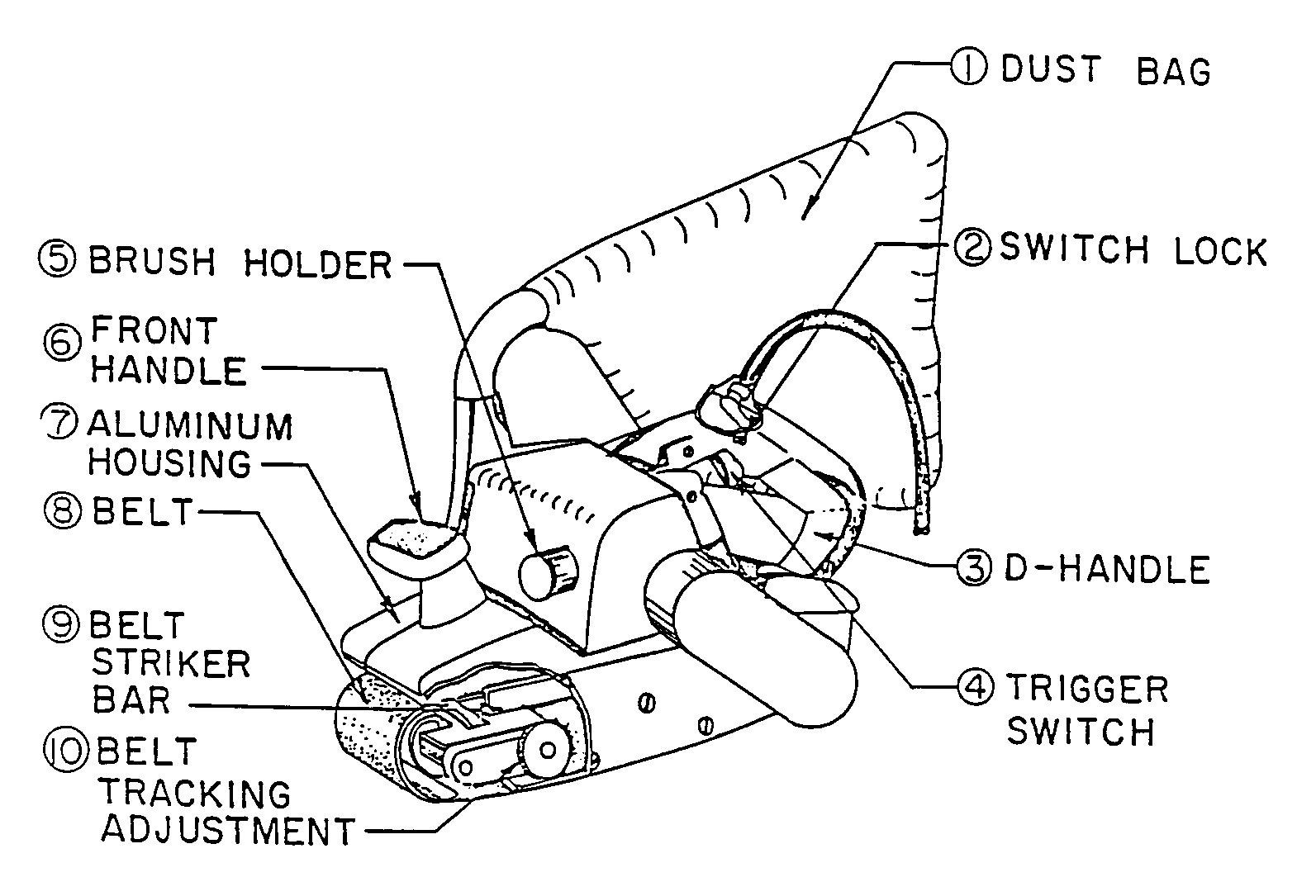 Completed	Procedure1.	Use the labeled drawing or manual to locate the important parts of the sander:  trigger switch, tracking adjustment, drive roller, idler (tracking) roller, belt tension release, platen, dust collection bag.2.	Place the sander on its side and release the belt tension by pulling the lever.  Remove the belt.3.	Observe the actual width and length of the sanding platen.  THIS PLATEN IS THE PART OF THE MACHINE THAT IS THE ACTUAL SANDING AREA.  This fact must be remembered when using the sander, so that the work-piece is completely sanded.4.	Install a 60-grit belt on the sander, noting the proper direction that is printed on the back of the belt.  Push the tension lever back to the ON position.5.	Plug the sander into an electrical outlet.  Lay the sander on its side with the tracking knob up.  Press the trigger, and adjust the knob to make the belt track in the middle of the platen.  Note:  Sanding belts stretch in use, so they must be re-tracked periodically.